Publicado en Barcelona el 23/01/2014 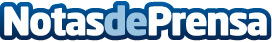 IEBS lanza el primer Master en e-Supply Chain Management y Logística enfocado al e-CommerceLa Internacionalización de la empresa y el comercio electrónico son los nuevos retos para todo profesional logístico con visión estratégicaDatos de contacto:Judit Izquierdo93 503 55 79Nota de prensa publicada en: https://www.notasdeprensa.es/iebs-lanza-el-primer-master-en-e-supply-chain Categorias: Logística E-Commerce Universidades http://www.notasdeprensa.es